Thursday 23rd April 2020LiteracyReread the story of Titch. Verbally retell the story in your own words. Download the mixed up sentence sheet. If you have a printer then print off a copy. If not, you can draw and write in your home learning book. Now choose one of the tasks below to complete. Year 1s and older year R children should complete the 3 star task.Cut out the words from the sheet. With support, stick the words in correct order to make three correct sentences. Don’t forget to use spaces between words and put a full stop at the end. Read your sentences to an adult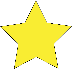 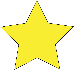 Use the mixed up sentence sheet to write three sentences from the story. Make sure you use a capital letter and full stop for each sentence and leave spaces between each word. Read back your work to an adult. Use the Titch word mat to write three sentences of your choice from the story. Make sure you use a capital letter and full stop for each sentence and leave spaces between each word. Read back your work to an adult.